Kolokvijum I iz predmeta MEDICINSKA STATISTIKA I INFORMATIKA, 2. decembar 2019. godineDati su podaci na slici. Izračunati relativne frekvencije, kumulativne frekvencije, srednju vrijednost, disperziju, standardnu devijaciju, modu i medijanu.  Nacrtati histogram frekvencija i krivu distribucije. 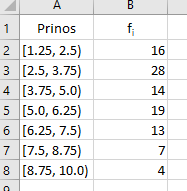 Neka je X normalno distribuirana slučajna varijabla sa očekivanjem 100 i varijansom 25.Izračunajte P{95 ≤ X ≤ 106.75} i P{X > 92}. Odredite broj x takav da P{X ≤ x} = 10%. Kako se zove takav broj x?Slučajno biramo uzorak od 10 proizvoda, izrađenih na mašini za koju je poznato da daje 15% škarta. Izračunajte vjerojatnoću da broj neispravnih proizvoda u uzorku iznositačno jedannijedanviše od dva 